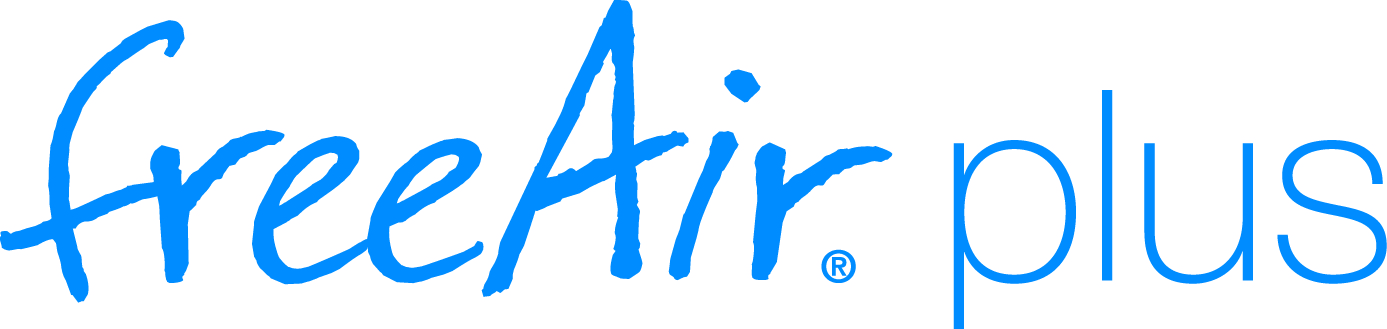 Ausschreibungstext kompakt 04/2019Intelligenter aktiver Überströmer freeAir plusBauvoraussetzungen Wohnraumlüftung.
Angaben zur Wandbeschaffenheit
Ausführungsmöglichkeiten je nach Projektumfang.
1. Einbau des Rohbau-Blocks, alternativ: Kernbohrung 160 mm
2. Installation des aktiven ÜberströmersIntelligenter aktiver Überströmer bluMartin freeAir plusAktives Überströmelement mit bedarfsgeführter Steuerung von Luftmenge, Feuchte und Temperatur über 3 integrierte Sensoren für VOC, Feuchte und Temperatur, mit integrierter USB-Schnittstelle zum Auslesen von Luftqualitäts- und Verbrauchsparametern sowie zum Updaten der Betriebssoftware. Ermöglicht den Anschluss weiterer Räume an die freeAir-Wohnraumlüftung ohne Lüftungsleitungen.Wie vorstehend beschrieben, einschließlich Zubehör 
liefern, betriebsfertig montieren und elektrisch anschließen
(elektrische Zuleitung und Absicherung bauseits).Inbetriebnahme aktiver Überströmer
vorstehend beschriebene Geräte mit Zubehör durch Fachpersonal einstellen und in Betrieb nehmen, bestehend aus:
- Kontrolle der bauseitigen elektrischen Verkabelung
- Einstellung der DIP-Schalter
- Inbetriebnahme 
- Einweisung (Gerät + Gerätesoftware)
- Übergabe der BetriebsanleitungTechnische Daten:Gerät – freeAir Plus aktiver Überströmer bestehend aus:Gerät:		FP00.1002	freeAir plus aktiver Überströmer mit Kunststoff-Front RAL 9016,			komplett	alternativ:	FP00.1001	freeAir plus aktiver Überströmer mit Front bestreichbar, komplettZubehör: Rohbau-Block:		FP00.1101	freeAir plus Rohbaublock 14 			für Ziegel 11,5cm (2 x für 24 cm)		FP00.1102	freeAir plus Rohbaublock 20 			für Ziegel 17,5cmDownload Konstruktionszeichnungen: https://blumartin.de/planer-architekten/ Download Betriebsanleitung und Software freeAir Connect: https://blumartin.de/downloads/Luftstrom:Anschlussspannung:Netzsicherung:Netzfrequenz:Gesamt-Stromverbrauch:Schalldruckpegel im Raum:Schalldämm-Maß:Regelung:Luftstromregelung:CO2 – Regelung:Entfeuchtung:Sommerkühlung:Temperaturbereich:Farbe :10 - 70 m³/h85 bis 265 V AC0,315 A träge (auf Steuerungsleiterplatte)45 bis 65 Hz0,5 W - Standby, 
0,9 W - 20 m³/h, 
1,4 W- 50 m³/h,
2,5 W - 70 m³/h 13 dB (A) bei 30 m³/h (in 1 m Entfernung)
25 dB (A) bei 50 m³/h
37 dB (A) bei 70 m³/h33 dB - Standby (DIN EN 10140-2; Dn, e, w)intelligente Comfort-Regelung mit 5 Levels
automatisch; praktisch stufenlos
automatisch
automatisch 
automatisch 
0° bis + 40°C 
Kunststoff-Frontplatte RAL 9016 oderFrontplatte grundiert (bestreich-, lackier und gestaltbar)Maße:
Einbauwandstärke:	Innenfront:
Gewicht:
Fabrikat:		Type:
10 - 22 cm inkl. Putz (unter 12 cm mit beiliegenden Abstandshaltern)
25 cm x 25 cm
3 kg
bluMartin
freeAir Plus